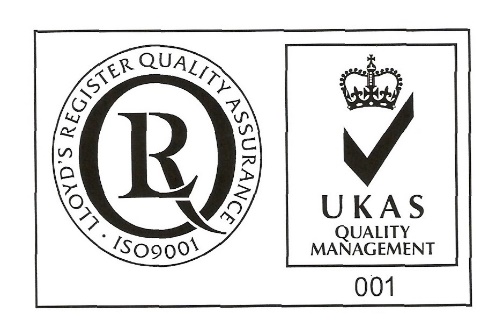 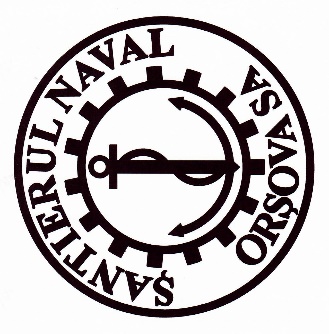 IMPUTERNICIRE   SPECIALA1Dedicata punctului 2 de pe ordinea de zi AGOASubsemnatul/a _____________________________________, identificat/ă prin B.I./C.I. seria ____ nr. ___________, C.N.P. ________________________, deţinător/are a unui numar de _______ actiuni, reprezentând ____% din capitalul social al acesteia,  care îmi conferă un număr de ____ voturi  în cadrul adunării generale ordinare a acţionarilor “Santierul Naval Orsova ” S.A. ce va avea loc in data de 28.12.2021, ora 12ºº, la sediul societăţii, stabilită pentru prima convocare, sau in data de 29.12.2021 la aceeaşi oră şi la aceeaşi adresă, stabilită ca fiind a doua convocare, în cazul în care cea dintâi nu s-ar putea desfăşura, împuternicesc prin prezenta pe ________________________, identificat/ă prin B.I./C.I. seria ____ nr. __________, C.N.P. _______________________, sa ma reprezinte in această adunarea generală şi să exercite dreptul de vot aferent deţinerilor mele inregistrate la data de referinta in Registrul Acţionarilor, după cum urmează:¹Această imputernicire dedicată punctului 1 de pe ordinea de zi AGOA a fost încheiată în 3 (trei) exemplare originale, din care un exemplar al imputernicirii speciale va fi transmis semnat olograf, completate de acţionari cu opţiunile de vot ale acestora, în original, la sediul societatii, astfel încât să parvină societatii până la data de 24 decembrie 2021, într-un plic separat, închis, menţionând pe plic clar „Confidenţial – Instrucţiuni de vot secret pentru Adunarea Generala Ordinară a Acţionarilor din data de 28/29.12.2021” si care vor fi introduse, la rândul lui, în plicul conţinând împuternicirea specială dedicate celorlalte puncte de pe ordinea de zi AGOA şi a documentelor aferente.  Imputernicirile pot fi trimise si prin e-mail separat pana la data limita mentionata mai sus, prin document semnat cu semnatura electronica extinsa, conform Legii nr. 455/2001 privind semnatura electronica – prin e-mail la adresa: marilena.visescu@snorsova.ro, mentionand in subiectul e-mail-ului, clar „Confidenţial – Instrucţiuni de vot secret pentru Adunarea Generala Ordinară a Acţionarilor din data de 28/29.12.2021”. Imputernicirea va fi însoţită de o copie a actului de identitate al acţionarului persoană fizică.* votul va fi exprimat prin marcarea cu un "X” într-o singură căsuţa corespunzătoare intenţiei de vot, respectiv “Pentru”, “Împotrivă” sau “Abţinere”, pentru fiecare rezoluţie în parte.Data _________________Semnătura acţionarului persoană fizică: __________________________ (în situaţia utilizării formularului de Imputernicire şi depunerea acestuia la registratură sau    transmiterea prin poştă sau curierat) sau : SEMNATURA ELECTRONICĂ EXTINSĂ    (când Imputernicirea este transmisă prin mijloace  electronice) NUMELE ŞI PRENUMELE/DENUMIREA DEŢINĂTORULUI DE ACŢIUNI  _______________________________________________ (se va completa cu majuscule)Punctele din ordinea de zi supuse votului    in Adunarea Generală a Acţionarilor PentruImpotrivaAbtinere2.Alegerea membrilor Consiliului de Administratie, pentru un mandat de 4 ani , cu aplicarea metodei votului cumulativ.